ATEMNJI  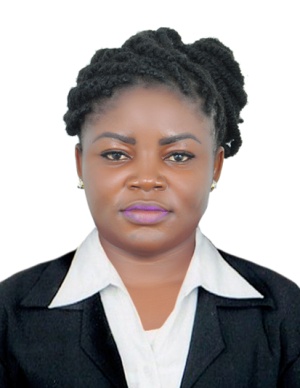 Email: atemnji.392365@2freemail.comPOSITION: TEACHINGPERSONAL STATEMENTEnthusiastic, effective, passionate TEACHER with a proven record of helping children progress, providing positive learning experiences as well as building and maintaining effective behavior management systems. Enjoys sharing knowledge, inspiring both children and adults. Experienced in leading, adept at training, motivating and developing others. Widely experienced with students who have special needs.key achievements Appointed best interactive teacher of the 2013/2014 academic yearContributed in Improve performance at the common entrance examination 2015Best graduating student at the GRADE I teacher’s graduation ceremonyEMPLOYMENT HISTORYSAINT  RITA  FOUNDATION NURSERY AND PRIMARY INCLUSIVE SCHOOL, BUEA CAMEROONSEPTEMBER 2013 – JUNE 2015:  CLASSROOM  TEACHERDUTIES AND RESPONSIBILITIESPerformed data entry into reporting system, filed each student work separately for future evaluations/meetings.Assisted individual students and took notice of students individual learning styleParticipated in the center's professional development program and in-service trainings. Worked one-on-one with children with challenging behavior. Maintained the full safety and security of the children in the classroom, on the playground, and on field trips. Maintains a positive, calm attitude and a soft voice, and encourage this attitude and voice in others working in the classroom. Assumed responsibility of the classroom and operation of the program during the head teacher's absence.Conduct daily morning devotion before teaching hoursSAINT RITA  FOUNDATION NURSERY AND PRIMARY INCLUSIVE SCHOOL, BUEA CAMEROONSEPTEMEBER 2017 – APRIL 2018 :  HEAD TEACHER DUTIES AND RESPONSIBILITIESCheck and approve teacher’s lesson notes before being delivered and draw the school timetable Assigns teachers for co curricular activities coordinationGive monthly reports to management on the overall running of the school.Attend seminars to foster professional developmentOrganize in service training within the schoolMonitor overall school performance and provide solutions to improve Keeping accounts and inventory of school properties and didactic materials Supervise teachers and pupils/kids Inspect classes and school environment to ensure proper running of all activities within the school premises Education & Professional developmentORDINARY LEVEL CERTIFICATE, CAMEROON COLLEGE OF ARTS SCIENCE  KUMBA ‘’2008’’ADVANCED LEVEL CERTIFICATE, CAMEROON COLLEGE OF ARTS AND SCIENCE KUMBA ‘’2010’’BACHELOR OF SCIENCE IN EDUCATION (B.Ed ENGLISH), UNIVERSITY OF BUEA ‘’2013’’TEACHER’S GRADE I CERTFICATE, GOVERNMENT TEACHER TRAINING COLLEGE BUEA ‘’2017’’ADDITIONAL WORK HISTORYTeaching practice each term during my two year training as a certified Grade I teacherCOMPUTER KNOWLEGEMICROSOFT OFFICE (EXCEL, POWER POINT, WORD)HOBBIESReading,  Singing,  Research work   	PERSONAL INFORMATIONDATE OF BIRTH	: 04/05/1990NATIONALITY		: CAMEROONIANSEX			: FEMALEMARITAL STATUS	: MARRIEDVISA STATUS		: HUSBAND VISA